Hillside Primary School - Science Long Term Planning Years 1-6 2021-22 including deficit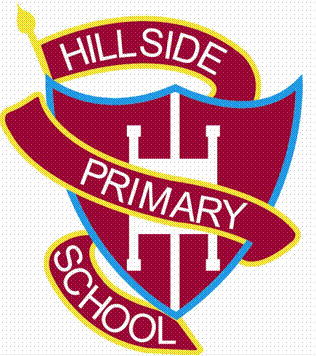 Science UnitsScience UnitsScience UnitsScience UnitsScience UnitsScience UnitsScience UnitsScience UnitsScience UnitsTerm 1Term 1Term 2Term 2Term 3Term 3Term 3Term 3TopicsTravel and Transport/ToysTravel and Transport/ToysGreat Fire of LondonGreat Fire of LondonAnimalsAnimalsAnimalsAnimalsYear 1PlantsPlantsMaterialsMaterialsAnimals including Humans Animals including Humans Animals including Humans Animals including Humans Seasonal Changes/PlantsSeasonal Changes/PlantsSeasonal Changes/PlantsSeasonal Changes/PlantsSeasonal Changes/PlantsSeasonal Changes/PlantsSeasonal Changes/PlantsSeasonal Changes/PlantsTopicsAround the WorldAround the WorldThis is Me!This is Me!ExplorersExplorersExplorersExplorersYear 2Living things and their habitatsLiving things and their habitatsAnimals including humans Animals including humans Uses of everyday materialsUses of everyday materialsUses of everyday materialsUses of everyday materialsPlants/habitatsPlants/habitatsPlants/habitatsPlants/habitatsPlants/habitatsPlants/habitatsPlants/habitatsPlants/habitatsTopicsOla, BrazilOla, BrazilWalk like an EgyptianWalk like an EgyptianWelcome to the Stone AgeWelcome to the Stone AgeWelcome to the Stone AgeWelcome to the Stone AgeYear 3Animals including humans Nutrition and movementAnimals including humans Nutrition and movementForces and magnetsForces and magnetsRocksLightLightLightPlants Plants Plants Plants Plants Plants Plants Plants TopicsIncredible JourneysIncredible JourneysRainforestsRainforestsThe Amazing AmericasThe Amazing AmericasThe Amazing AmericasThe Amazing AmericasYear 4Animals incl. humansStates of MatterLight and Sound Light and Sound RocksRocksElectricityElectricityLiving things and their habitatsLiving things and their habitatsLiving things and their habitatsLiving things and their habitatsLiving things and their habitatsLiving things and their habitatsLiving things and their habitatsLiving things and their habitatsTopicsThe Groovy GreeksThe Groovy GreeksThe VikingsThe VikingsAdventurous MountainsAdventurous MountainsAdventurous MountainsAdventurous MountainsYear 5ForcesEarth and SpaceMaterials:propertiesMaterials:separatingAnimals incl. humans Animals incl. humans Animals incl. humans ElectricityLiving things and their habitatsLiving things and their habitatsLiving things and their habitatsLiving things and their habitatsLiving things and their habitatsLiving things and their habitatsLiving things and their habitatsLiving things and their habitatsTopicsThe VictoriansThe VictoriansThe VictoriansThe Battle of BritainThe Battle of BritainThe Battle of BritainThe Battle of BritainThe Battle of BritainYear 6Living things and their habitatsEvolution and InheritanceAnimals including humans LightElectricityElectricityElectricityElectricity